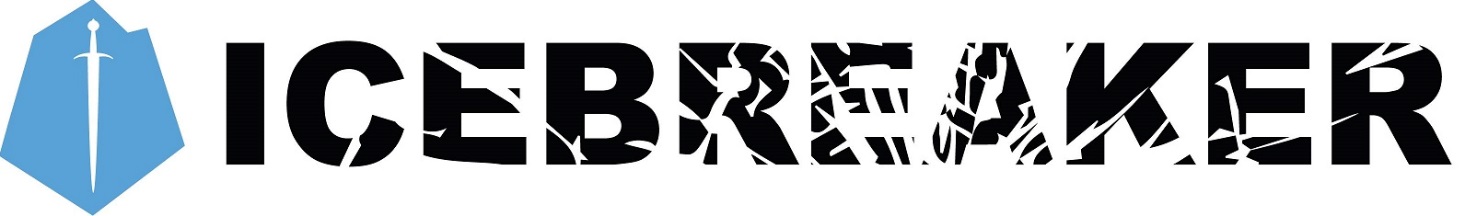 Icebreaker return policy:Icebreaker will fully refund any purchase up to 6 weeks before the event. Within 6 weeks of the event, lecture, t-shirt and lunch purchases become non-refundable as orders will have been placed. Icebreaker will refund any event purchase up to 2 weeks before the event for half-price.  This includes beginner, single event and multi-event tickets.  If unforeseen circumstances prevent you from attending Icebreaker (injury, illness, car trouble, etc) please contact us at icebreakerhema@gmail.com or through our Facebook and we will work with you individually.